В соответствии с Уставом города Канаш Чувашской Республики,  постановлением администрации города Канаш Чувашской Республики от 21.02.2019 № 174 «Об утверждении Порядка разработки и реализации муниципальных программ города Канаш Чувашской Республики», Администрация города Канаш Чувашской Республики постановляет: 						1. Внести в муниципальную программу «Социально-экономическое развитие города Канаш Чувашской Республики на 2020-2025 годы», утвержденную постановлением администрации города Канаш Чувашской Республики от 15.09.2020  № 641 (далее – муниципальная программа) следующие изменения: 1.1. В паспорте муниципальной программы:Позицию «Участники муниципальной программы» изложить в следующей редакции: 	- позицию «Объемы финансирования муниципальной программы с разбивкой по годам реализации» изложить в следующей редакции: 	1.2. Абзацы 1, 2, 3 Раздела II. Обобщенная характеристика основных мероприятий (проектов) муниципальной программы изложить в следующей редакции:«В период с 2020 по 2025 годы в рамках программы будет реализовано 20 проектов инфраструктурной направленности и 7 коммерческих проектов. Проекты инфраструктурной направленности будут профинансированы на общую сумму 1001911,63 тыс.рублей, в том числе за счет федерального финансирования на сумму 123620,0 тыс. рублей, за счет консолидированного бюджета Чувашской Республики – 878291,63 тыс. рублей.». Объем финансирования коммерческих проектов составит 555800,0 тыс. рублей за счет внебюджетных источников финансирования.».  1.3. Раздел III. Обоснование объема финансовых ресурсов, необходимых для реализации муниципальной программы (с расшифровкой по источникам финансирования, по этапам и годам реализации муниципальной программы) изложить в следующей редакции:«Раздел III. Обоснование объема финансовых ресурсов, необходимых для реализации муниципальной программы (с расшифровкой по источникам финансирования, по этапам и годам реализации муниципальной программы).В период с 2020 по 2025 годы в рамках программы будет реализовано 20 проектов инфраструктурной направленности и 7 коммерческих проектов, с общим объемом финансирования 1557711,63 тыс. рублей.Проекты инфраструктурной направленности будут профинансированы на общую сумму 1001911,63 тыс.рублей, в том числе за счет федерального финансирования на сумму 123620,0 тыс. рублей, за счет консолидированного бюджета Чувашской Республики – 878291,63 тыс. рублей. Объем финансирования коммерческих проектов составит 555800,0 тыс. рублей за счет внебюджетных источников финансирования.Планируемый объем финансирования программы составляет 1557711,63 тыс. рублей, из них средства:федерального бюджета – 123620,0 тыс. рублей,в том числе:                                                                                                 в 2020 году - 0,0 тыс. рублей;в 2021 году – 78620,0 тыс. рублей;в 2022 году – 45000,0 тыс. рублей;в 2023 году – 0,0 тыс. рублей;в 2024 году – 0,0 тыс. рублей;в 2025 году – 0,0 тыс. рублей;конс. бюджет Чувашской Республики – 878291,63 тыс. рублей,                                                 в том числе:                                                                                                   в 2020 году – 196596,4 тыс. рублей;в 2021 году – 210719,7 тыс. рублей;в 2022 году – 76256,7 тыс. рублей;в 2023 году – 131572,94 тыс. рублей;в 2024 году – 131572,94 тыс. рублей;в 2025 году – 131572,95 тыс. рублей;средств внебюджетных источников –  555800,0 тыс. рублей, в том числе:в 2020 году – 155700,0 тыс. рублей;в 2021 году – 385100,0 тыс. рублей;в 2022 году – 15000,0 тыс. рублей;в 2023 году – 0,0 тыс. рублей;в 2024 году – 0,0 тыс. рублей;в 2025 году – 0,0 тыс. рублей.».1.4. Приложение № 2 к Муниципальной программе «Социально-экономическое развитие города Канаш Чувашской Республики на 2020-2025 годы» изложить в следующей редакции:«Приложение № 2
к муниципальной программе «Социально-экономическое развитие города Канаш Чувашской Республики на 2020-2025 годы»Ресурсное обеспечение реализации муниципальной программы «Социально-экономическое развитие города Канаш Чувашской Республики на 2020-2025 годы»  за счет всех источников финансирования.».2. Отделу информатизации администрации города Канаш Чувашской Республики обеспечить размещение настоящего постановления на официальном сайте администрации города Канаш Чувашской Республики в информационно-телекоммуникационной сети «Интернет».3. Контроль за исполнением настоящего постановления возложить на заместителя главы по реализации инвестиционной политики – начальника отдела экономики администрации города Канаш Чувашской Республик А.А.Скворцова.4. Настоящее постановление вступает в силу после его официального опубликования.Глава администрации города 						               В.Н.МихайловЧӑваш Республикин                      КАНАШ ХУЛА      АДМИНИСТРАЦИЙЕЙЫШАНУ________№______Канаш хули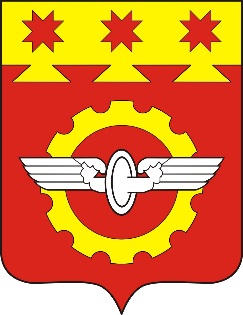 АДМИНИСТРАЦИЯ                 ГОРОДА КАНАШ                                                                                                                                        Чувашской РеспубликиПОСТАНОВЛЕНИЕ________№______г. КанашО внесении изменений в муниципальную программу «Социально-экономическое развитие города Канаш Чувашской Республики на 2020-2025 годы»  «Участники муниципальной программы-Министерство финансов Чувашской Республики; Министерство экономического развития и имущественных отношений Чувашской Республики; Министерство строительства, архитектуры и жилищно-коммунального хозяйства Чувашской Республики; Министерство транспорта и дорожного хозяйства Чувашской Республики; Министерство здравоохранения Чувашской Республики; Министерство образования Чувашской Республики; МУП «Водоканал»;МУП «Каналсеть»;МП «УК ЖКХ» МО «г.Канаш ЧР»;ООО «Аурат-СВ»; ООО «Аркто»; ООО «Новитэк»; ООО «Канашский завод алюминиевых конструкций»; ООО «ВДЛ»; АО «Чувашхлебопродукт»;«Объемы финансирования муниципальной программы с разбивкой по годам реализации-Планируемый объем финансирования программы составляет 1557711,63 тыс. рублей, из них средства:федерального бюджета – 123620,0 тыс. рублей,в том числе:                                                                                                 в 2020 году - 0,0 тыс. рублей;в 2021 году – 78620,0 тыс. рублей;в 2022 году – 45000,0 тыс. рублей;в 2023 году – 0,0 тыс. рублей;в 2024 году – 0,0 тыс. рублей;в 2025 году – 0,0 тыс. рублей;конс. бюджет Чувашской Республики – 878291,63 тыс. рублей,                                                 в том числе:                                                                                                   в 2020 году – 196596,4 тыс. рублей;в 2021 году – 210719,7 тыс. рублей;в 2022 году – 76256,7 тыс. рублей;в 2023 году – 131572,94 тыс. рублей;в 2024 году – 131572,94 тыс. рублей;в 2025 году – 131572,95 тыс. рублей;средств внебюджетных источников –  555800,0 тыс. рублей, в том числе:в 2020 году – 155700,0 тыс. рублей;в 2021 году – 385100,0 тыс. рублей;в 2022 году – 15000,0 тыс. рублей;в 2023 году – 0,0 тыс. рублей;в 2024 году – 0,0 тыс. рублей;в 2025 году – 0,0 тыс. рублей.».СтатусНаименование подпрограммы муниципальной программы города Канаш (основного мероприятия, мероприятия)ЗадачиОтветственный исполнительКод бюджетной классификацииКод бюджетной классификацииКод бюджетной классификацииКод бюджетной классификацииИсточники финансированияСтатусНаименование подпрограммы муниципальной программы города Канаш (основного мероприятия, мероприятия)ЗадачиОтветственный исполнительглавный распорядитель бюджетных средствр аздел, подразделцелевая статья расходовгруппа (подгруппа) вида расходовИсточники финансирования2020 2021 2022 202320242025123456789101112131415Муниципальная программа«Социально-экономическое развитие города Канаш Чувашской Республики на 2020-2025 годы»Повышение качества жизни населения Администрация города Канаш ХХХХвсего352296,4674439,7136256,7131572,94131572,94131572,95Муниципальная программа«Социально-экономическое развитие города Канаш Чувашской Республики на 2020-2025 годы»Повышение качества жизни населения Администрация города Канаш ХХХХфедеральный бюджет   0,078620,045000,00,0     0,0     0,0Муниципальная программа«Социально-экономическое развитие города Канаш Чувашской Республики на 2020-2025 годы»Повышение качества жизни населения Администрация города Канаш ХХХХконс. бюджет ЧР196596,4210719,776256,7131572,94131572,94131572,95Муниципальная программа«Социально-экономическое развитие города Канаш Чувашской Республики на 2020-2025 годы»ХХХХвнебюджетные источники155700,0385100,015000,00,00,00,01. Инфраструктурные проекты1. Инфраструктурные проекты1. Инфраструктурные проекты1. Инфраструктурные проекты1. Инфраструктурные проекты1. Инфраструктурные проекты1. Инфраструктурные проекты1. Инфраструктурные проекты1. Инфраструктурные проекты1. Инфраструктурные проекты1. Инфраструктурные проекты1. Инфраструктурные проекты1. Инфраструктурные проекты1. Инфраструктурные проекты1. Инфраструктурные проектыДорожное хозяйствоДорожное хозяйствоДорожное хозяйствоДорожное хозяйствоДорожное хозяйствоДорожное хозяйствоДорожное хозяйствоДорожное хозяйствоДорожное хозяйствоДорожное хозяйствоДорожное хозяйствоДорожное хозяйствоДорожное хозяйствоДорожное хозяйствоДорожное хозяйствоОсновное мероприятие 1.1.Реконструкция автомобильной дороги «улица Фрунзе» I и II этапыПриведение в нормативное состояние автомобильных дорогОтдел строительства администрации г. КанашХХХХвсего38340,4Основное мероприятие 1.1.Реконструкция автомобильной дороги «улица Фрунзе» I и II этапыХХХХфедеральный бюджетОсновное мероприятие 1.1.Реконструкция автомобильной дороги «улица Фрунзе» I и II этапыХХХХконс. бюджет ЧР38340,4Основное мероприятие 1.1.Реконструкция автомобильной дороги «улица Фрунзе» I и II этапыХХХХвнебюджетные источникиОсновное мероприятие 1.2.Капитальный ремонт автомобильной дороги ул. К. Маркса (1 этап)Приведение в нормативное состояние автомобильных дорогОтдел строительства администрации г. КанашХХХХвсего26508,726508,7Основное мероприятие 1.2.Капитальный ремонт автомобильной дороги ул. К. Маркса (1 этап)ХХХХфедеральный бюджетОсновное мероприятие 1.2.Капитальный ремонт автомобильной дороги ул. К. Маркса (1 этап)ХХХХконс. бюджет ЧР26508,726508,7Основное мероприятие 1.2.Капитальный ремонт автомобильной дороги ул. К. Маркса (1 этап)ХХХХвнебюджетные источникиОсновное мероприятие 1.3.Капитальный ремонт автомобильной дороги ул. К. Маркса (2 и 3 этап)Приведение в нормативное состояние автомобильных дорогОтдел строительстваХХХХвсего26508,726508,726508,7Основное мероприятие 1.3.Капитальный ремонт автомобильной дороги ул. К. Маркса (2 и 3 этап)администрации г. КанашХХХХфедеральный бюджетОсновное мероприятие 1.3.Капитальный ремонт автомобильной дороги ул. К. Маркса (2 и 3 этап)ХХХХконс. бюджет ЧР26508,726508,726508,7Основное мероприятие 1.3.Капитальный ремонт автомобильной дороги ул. К. Маркса (2 и 3 этап)ХХХХвнебюджетные источникиОсновное мероприятие 1.4.Реконструкция автомобильной дороги пр.Ленина (1 этап)Приведение в нормативное состояние автомобильных дорогОтдел строительства администрации г. КанашХХХХвсего3622,341900,041900,0Основное мероприятие 1.4.Реконструкция автомобильной дороги пр.Ленина (1 этап)ХХХХфедеральный бюджетОсновное мероприятие 1.4.Реконструкция автомобильной дороги пр.Ленина (1 этап)ХХХХконс. бюджет ЧР3622,341900,041900,0Основное мероприятие 1.4.Реконструкция автомобильной дороги пр.Ленина (1 этап)ХХХХвнебюджетные источникиОсновное мероприятие 1.5.Реконструкция автомобильной дороги пр.Ленина (2 этап)Приведение в нормативное состояние автомобильных дорогОтдел строительства администрации г. КанашХХХХвсего41900,041900,041900,0ХХХХфедеральный бюджетХХХХконс. бюджет ЧР41900,041900,041900,0ХХХХвнебюджетные источникиОсновное мероприятие 1.6.Ремонт дворовых территорий многоквартирных домов и проездов к нимПриведение в нормативное состояние дорожного покрытия дворовых территорий и проездов к дворовым территориямОтдел строительства администрации г. КанашХХХХвсего7448,0ХХХХфедеральный бюджетХХХХконс. бюджет ЧР7448,0ХХХХвнебюджетные источникиОсновное мероприятие 1.7.Ремонт дворовых территорий многоквартирных домов и проездов к нимПриведение в нормативное состояние дорожного покрытия дворовых территорий и проездов к дворовым территориямОтдел строительства администрации г. КанашХХХХвсего7448,0ХХХХфедеральный бюджетХХХХконс. бюджет ЧР7448,0ХХХХвнебюджетные источникиОсновное мероприятие 1.8.Ремонт дворовых территорий многоквартирных домов и проездов к нимПриведение в нормативное состояние дорожного покрытия дворовых территорий и проездов к дворовым территориямОтдел строительства администрации г. КанашХХХХвсего7448,0ХХХХфедеральный бюджетХХХХконс. бюджет ЧР7448,0ХХХХвнебюджетные источникиОсновное мероприятие 1.9.Ремонт участков автомобильных дорог в городе Канаш Чувашской РеспубликиПриведение в нормативное состояние автомобильных дорогОтдел строительства администрации г. КанашХХХХвсего26508,7Основное мероприятие 1.9.Ремонт участков автомобильных дорог в городе Канаш Чувашской РеспубликиПриведение в нормативное состояние автомобильных дорогОтдел строительства администрации г. КанашХХХХфедеральный бюджетОсновное мероприятие 1.9.Ремонт участков автомобильных дорог в городе Канаш Чувашской РеспубликиПриведение в нормативное состояние автомобильных дорогОтдел строительства администрации г. КанашХХХХконс. бюджет ЧР26508,7Основное мероприятие 1.9.Ремонт участков автомобильных дорог в городе Канаш Чувашской РеспубликиПриведение в нормативное состояние автомобильных дорогОтдел строительства администрации г. КанашХХХХвнебюджетные источникиОсновное мероприятие 1.10.Реконструкция автомобильной дороги «улица Красноармейская» в городе Канаш Чувашской РеспубликиПриведение в нормативное состояние автомобильных дорогОтдел строительства администрации г. КанашХХХХвсего63164,2463164,2463164,25Основное мероприятие 1.10.Реконструкция автомобильной дороги «улица Красноармейская» в городе Канаш Чувашской РеспубликиПриведение в нормативное состояние автомобильных дорогОтдел строительства администрации г. КанашХХХХфедеральный бюджетОсновное мероприятие 1.10.Реконструкция автомобильной дороги «улица Красноармейская» в городе Канаш Чувашской РеспубликиПриведение в нормативное состояние автомобильных дорогОтдел строительства администрации г. КанашХХХХконс. бюджет ЧР63164,2463164,2463164,25Основное мероприятие 1.10.Реконструкция автомобильной дороги «улица Красноармейская» в городе Канаш Чувашской РеспубликиПриведение в нормативное состояние автомобильных дорогОтдел строительства администрации г. КанашХХХХвнебюджетные источникиЖКХЖКХЖКХЖКХЖКХЖКХЖКХЖКХЖКХЖКХЖКХЖКХЖКХЖКХЖКХОсновное мероприятие 1.11.Реконструкция канализационных очистных сооружений производительностью 15000 куб. м/сутМодернизация коммунальной инфраструктуры для сокращения будущих расходов на текущий ремонт и экономии энергоресурсовОтдел ЖКХ администрации г. КанашХХХХвсего56716,0133333,0Реконструкция канализационных очистных сооружений производительностью 15000 куб. м/сутХХХХфедеральный бюджетХХХХконс. бюджет ЧР56716,0133333,0ХХХХвнебюджетные источникиОсновное мероприятие 1.12.Реконструкция водопроводных сетей по ул. Ильича, просп. Ленина и реконструкция напорной канализационной сети от насосной станции перекачки сточных вод № 2 до ул. ЧернышевскогоМодернизация коммунальной инфраструктуры для сокращения будущих расходов на текущий ремонт и экономии энергоресурсовОтдел ЖКХ администрации г. КанашХХХХвсего61600,0ХХХХфедеральный бюджет61000,0ХХХХконс. бюджет ЧР600,0ХХХХвнебюджетные источникиОсновное мероприятие 1.13.Установка станции водоподготовки из Бахтиаровского источника и расширение системы водоснабженияМодернизация коммунальной инфраструктуры для сокращения будущих расходов на текущий ремонт и экономии энергоресурсовОтдел ЖКХ администрации г. КанашХХХХвсего45400,0ХХХХфедеральный бюджет45000,0ХХХХконс. бюджет ЧР400,0ХХХХвнебюджетные источникиОсновное мероприятие 1.14.Строительство (реконструкция) водопроводаМодернизация коммунальной инфраструктуры для сокращения будущих расходов на текущий ремонт и экономии энергоресурсовОтдел ЖКХ администрации г. КанашХХХХвсего10500,0ХХХХфедеральный бюджетХХХХконс. бюджет ЧР10500,0ХХХХвнебюджетные источникиОсновное мероприятие 1.15.Строительство (реконструкция) водоотведениеМодернизация коммунальной инфраструктуры для сокращения будущих расходов на текущий ремонт и экономии энергоресурсовОтдел ЖКХ администрации г. Канаш ХХХХвсего12200,0ХХХХфедеральный бюджетХХХХконс. бюджет ЧР12200,0ХХХХвнебюджетные источникиОсновное мероприятие 1.16.Строительство (реконструкция) Теплоснабжение и котельныеМодернизация коммунальной инфраструктуры для сокращения будущих расходов на текущий ремонт и экономии энергоресурсовОтдел ЖКХ администрации г. КанашХХХХвсего18900,0ХХХХфедеральный бюджетХХХХконс. бюджет ЧР18900,0ХХХХвнебюджетные источникиОсновное мероприятие 1.17.Капитальный ремонт водозабора "Высоковка"Модернизация коммунальной инфраструктуры для сокращения будущих расходов на текущий ремонт и экономии энергоресурсовОтдел ЖКХ администрации г. КанашХХХХвсего10600,0ХХХХфедеральный бюджетХХХХконс. бюджет ЧР10600,0ХХХХвнебюджетные источникиОсновное мероприятие 1.18.Капитальный ремонт водозабора "Бахтиарово"Модернизация коммунальной инфраструктуры для сокращения будущих расходов на текущий ремонт и экономии энергоресурсовОтдел ЖКХ администрации г. КанашХХХХвсего 8450,0ХХХХфедеральный бюджетХХХХконс. бюджет ЧР8450,0ХХХХвнебюджетные источникиЗдравоохранениеЗдравоохранениеЗдравоохранениеЗдравоохранениеЗдравоохранениеЗдравоохранениеЗдравоохранениеЗдравоохранениеЗдравоохранениеЗдравоохранениеЗдравоохранениеЗдравоохранениеЗдравоохранениеЗдравоохранениеЗдравоохранениеОсновное мероприятие 1.19.Строительство поликлиник, амбулаторий, ОВОППовышение доступности здравоохраненияМинздрав ЧРХХХХвсего18550,0ХХХХфедеральный бюджет17620,0ХХХХконс. бюджет ЧР930,0ХХХХвнебюджетные источникиОбразованиеОбразованиеОбразованиеОбразованиеОбразованиеОбразованиеОбразованиеОбразованиеОбразованиеОбразованиеОбразованиеОбразованиеОбразованиеОбразованиеОбразованиеОсновное мероприятие 1.20.Строительство объекта "Детский сад на 240 мест", расположенный в мкр. "Восточный"Повышение доступности качественного начального общего, основного общего и среднего общего образованияОтдел образования и молодежной политикиХХХХвсего3311,0администрации г. КанашХХХХфедеральный бюджетХХХХконс. бюджет ЧР3311,0ХХХХвнебюджетные источники2. Коммерческие проекты2. Коммерческие проекты2. Коммерческие проекты2. Коммерческие проекты2. Коммерческие проекты2. Коммерческие проекты2. Коммерческие проекты2. Коммерческие проекты2. Коммерческие проекты2. Коммерческие проекты2. Коммерческие проекты2. Коммерческие проекты2. Коммерческие проекты2. Коммерческие проекты2. Коммерческие проектыОсновное мероприятие 2.1.Производство алюминия хлоргидрата производительностью 20 тыс. тн/год, ООО «Аурат-СВ», г. КанашЗдание производства алюминия хлоргидрата производительностью 20 тыс. тн/годООО «Аурат-СВ»ХХХХвсего  39200,0Основное мероприятие 2.1.Производство алюминия хлоргидрата производительностью 20 тыс. тн/год, ООО «Аурат-СВ», г. КанашЗдание производства алюминия хлоргидрата производительностью 20 тыс. тн/годООО «Аурат-СВ»ХХХХфедеральный бюджетОсновное мероприятие 2.1.Производство алюминия хлоргидрата производительностью 20 тыс. тн/год, ООО «Аурат-СВ», г. КанашЗдание производства алюминия хлоргидрата производительностью 20 тыс. тн/годООО «Аурат-СВ»ХХХХконс. бюджет ЧРОсновное мероприятие 2.1.Производство алюминия хлоргидрата производительностью 20 тыс. тн/год, ООО «Аурат-СВ», г. КанашЗдание производства алюминия хлоргидрата производительностью 20 тыс. тн/годООО «Аурат-СВ»ХХХХвнебюджетные источники39200,0Основное мероприятие 2.2.Производство гранулированных коагулянтов мощностью 10 тыс.тонн в год, ООО «Аурат-СВ», г. КанашЗдание производства гранулированного коагулянта мощностью 10 тыс.тонн в год и помещение для хранения и отгрузки гранулированного продуктаООО «Аурат-СВ»ХХХХвсего235100,0Основное мероприятие 2.2.Производство гранулированных коагулянтов мощностью 10 тыс.тонн в год, ООО «Аурат-СВ», г. КанашЗдание производства гранулированного коагулянта мощностью 10 тыс.тонн в год и помещение для хранения и отгрузки гранулированного продуктаООО «Аурат-СВ»ХХХХфедеральный бюджетОсновное мероприятие 2.2.Производство гранулированных коагулянтов мощностью 10 тыс.тонн в год, ООО «Аурат-СВ», г. КанашЗдание производства гранулированного коагулянта мощностью 10 тыс.тонн в год и помещение для хранения и отгрузки гранулированного продуктаООО «Аурат-СВ»ХХХХконс. бюджет ЧРОсновное мероприятие 2.2.Производство гранулированных коагулянтов мощностью 10 тыс.тонн в год, ООО «Аурат-СВ», г. КанашЗдание производства гранулированного коагулянта мощностью 10 тыс.тонн в год и помещение для хранения и отгрузки гранулированного продуктаООО «Аурат-СВ»ХХХХвнебюджетные источники235100,0Основное мероприятие 2.3.Производство коммерческого машиностроения, ООО «Аркто», г. КанашСтроительство производства коммерческого машиностроения в г.КанашООО «Аркто»ХХХХвсего 59500,0 50000,0Основное мероприятие 2.3.Производство коммерческого машиностроения, ООО «Аркто», г. КанашСтроительство производства коммерческого машиностроения в г.КанашООО «Аркто»ХХХХфедеральный бюджетОсновное мероприятие 2.3.Производство коммерческого машиностроения, ООО «Аркто», г. КанашСтроительство производства коммерческого машиностроения в г.КанашООО «Аркто»ХХХХконс. бюджет ЧРОсновное мероприятие 2.3.Производство коммерческого машиностроения, ООО «Аркто», г. КанашСтроительство производства коммерческого машиностроения в г.КанашООО «Аркто»ХХХХвнебюджетные источники 59500,050000,0Основное мероприятие 2.4.Производство химических реагентов для нефтегазодобывающих и нефтесервисных компаний, ООО «Новитэк», г. КанашПроизводство химической продукцииООО «Новитэк»ХХХХвсего  15000,0  15000,0    15000,0Основное мероприятие 2.4.Производство химических реагентов для нефтегазодобывающих и нефтесервисных компаний, ООО «Новитэк», г. КанашПроизводство химической продукцииООО «Новитэк»ХХХХфедеральный бюджетОсновное мероприятие 2.4.Производство химических реагентов для нефтегазодобывающих и нефтесервисных компаний, ООО «Новитэк», г. КанашПроизводство химической продукцииООО «Новитэк»ХХХХконс. бюджет ЧРОсновное мероприятие 2.4.Производство химических реагентов для нефтегазодобывающих и нефтесервисных компаний, ООО «Новитэк», г. КанашПроизводство химической продукцииООО «Новитэк»ХХХХвнебюджетные источники  15000,0  15000,0  15000,0Основное мероприятие 2.5.Развитие глубокой переработки алюминия, ООО «Канашский завод алюминиевых конструкций», г. КанашИзготовление из алюминиевых полуфабрикатов изделий, которые могут быть использованы для производства металлоконструкций или представлять собой законченные изделияООО «Канашский завод алюминиевых конструкций»ХХХХвсего           15000,0Основное мероприятие 2.5.Развитие глубокой переработки алюминия, ООО «Канашский завод алюминиевых конструкций», г. КанашИзготовление из алюминиевых полуфабрикатов изделий, которые могут быть использованы для производства металлоконструкций или представлять собой законченные изделияООО «Канашский завод алюминиевых конструкций»ХХХХфедеральный бюджетОсновное мероприятие 2.5.Развитие глубокой переработки алюминия, ООО «Канашский завод алюминиевых конструкций», г. КанашИзготовление из алюминиевых полуфабрикатов изделий, которые могут быть использованы для производства металлоконструкций или представлять собой законченные изделияООО «Канашский завод алюминиевых конструкций»ХХХХконс. бюджет ЧРОсновное мероприятие 2.5.Развитие глубокой переработки алюминия, ООО «Канашский завод алюминиевых конструкций», г. КанашИзготовление из алюминиевых полуфабрикатов изделий, которые могут быть использованы для производства металлоконструкций или представлять собой законченные изделияООО «Канашский завод алюминиевых конструкций»ХХХХвнебюджетные источники 15000,0Основное мероприятие 2.6.Строительство битумохранилища на 2000 т., ООО «ВДЛ» (ранее ООО «РЭМИСС»), г. КанашСтроительство битумохранилища на 2000 т.ООО «ВДЛ»ХХХХвсего   12000,0Основное мероприятие 2.6.Строительство битумохранилища на 2000 т., ООО «ВДЛ» (ранее ООО «РЭМИСС»), г. КанашСтроительство битумохранилища на 2000 т.ООО «ВДЛ»ХХХХфедеральный бюджетОсновное мероприятие 2.6.Строительство битумохранилища на 2000 т., ООО «ВДЛ» (ранее ООО «РЭМИСС»), г. КанашСтроительство битумохранилища на 2000 т.ООО «ВДЛ»ХХХХконс. бюджет ЧРОсновное мероприятие 2.6.Строительство битумохранилища на 2000 т., ООО «ВДЛ» (ранее ООО «РЭМИСС»), г. КанашСтроительство битумохранилища на 2000 т.ООО «ВДЛ»ХХХХвнебюджетные источники    12000,0Основное мероприятие 2.7.Техническое перевооружение Канашского элеватора, АО «Чувашхлебопродукт», г. КанашЗавершение строительства элеватора емкостью хранения 16,4 тыс. тонн, модернизация и автоматизация приемных точек зерна.АО «Чувашхлебопродукт»ХХХХвсего  15000,0  85000,0Основное мероприятие 2.7.Техническое перевооружение Канашского элеватора, АО «Чувашхлебопродукт», г. КанашЗавершение строительства элеватора емкостью хранения 16,4 тыс. тонн, модернизация и автоматизация приемных точек зерна.АО «Чувашхлебопродукт»ХХХХфедеральный бюджетОсновное мероприятие 2.7.Техническое перевооружение Канашского элеватора, АО «Чувашхлебопродукт», г. КанашЗавершение строительства элеватора емкостью хранения 16,4 тыс. тонн, модернизация и автоматизация приемных точек зерна.АО «Чувашхлебопродукт»ХХХХконс. бюджет ЧРОсновное мероприятие 2.7.Техническое перевооружение Канашского элеватора, АО «Чувашхлебопродукт», г. КанашЗавершение строительства элеватора емкостью хранения 16,4 тыс. тонн, модернизация и автоматизация приемных точек зерна.АО «Чувашхлебопродукт»ХХХХвнебюджетные источники  15000,0  85000,0